Лабораторная работа №1. Предварительная настройка среды разработки для работы с технологиями виртуальных миров: Цель работы:  Ознакомление с основными этапами настройки среды разработки для работы с технологиями виртуальных миров..1.1. Общие теоретические сведенияUnity и виртуальная реальность (VR) - два понятия, играющие важную роль в современной индустрии разработки программного обеспечения. В данном отчете мы рассмотрим основные аспекты каждого из этих терминов и их влияние на современные технологии.Что такое Unity:Unity - это кроссплатформенный движок для разработки видеоигр и других интерактивных приложений. Разработанный Unity Technologies, этот движок позволяет создавать игры и приложения для различных платформ, таких как компьютеры, мобильные устройства, консоли и виртуальная реальность. Основными особенностями Unity являются:1) Кроссплатформенность: Unity поддерживает разработку для различных операционных систем, а также платформ с разными характеристиками аппаратного обеспечения.2) Графический движок: Unity предоставляет мощные инструменты для создания красивых и реалистичных графических эффектов.3) Физический движок: В Unity встроен физический движок, что обеспечивает реалистичное поведение объектов в игровом мире.4) Среда разработки: Unity предоставляет удобную среду разработки с интуитивным интерфейсом и множеством инструментов для упрощения процесса создания игр и приложений.Что такое виртуальная реальность:Виртуальная реальность (VR) - это технология, позволяющая пользователям погрузиться в виртуальный мир и взаимодействовать с ним в реальном времени. Основные элементы виртуальной реальности включают:Шлем виртуальной реальности: Устройство, надеваемое на голову, которое отображает виртуальный мир перед глазами пользователя.Контроллеры: Устройства для управления виртуальным миром, которые могут отслеживать движения и жесты пользователя.Интерактивные приложения: Приложения и игры, созданные с использованием технологии виртуальной реальности, позволяющие пользователям взаимодействовать с виртуальным миром.Иммерсивный опыт: Виртуальная реальность обеспечивает уникальный опыт погружения в виртуальный мир, который может быть очень реалистичным и увлекательным.Влияние Unity и виртуальной реальности на современные технологии:Unity и виртуальная реальность играют ключевую роль в развитии современных технологий в различных областях, таких как игровая индустрия, образование, медицина, архитектура и промышленность. Некоторые из основных областей применения включают:Обучение и образование: Виртуальная реальность позволяет создавать интерактивные обучающие среды, а Unity предоставляет инструменты для их разработки.Медицина: VR используется для обучения медицинских специалистов и симуляции хирургических процедур.Архитектура и дизайн: Виртуальная реальность помогает архитекторам и дизайнерам создавать визуализации проектов и проводить виртуальные прогулки по ним.Заключение:Unity и виртуальная реальность представляют собой важные технологии, влияющие на различные аспекты современного общества. Понимание и использование этих технологий открывает множество возможностей для создания новых и инновационных приложений и опытов.1.2. Этап выполнения
1. Установка среды разработки:Скачайте и установите среду разработки Unity с официального сайта (https://unity.com/).Запустите установщик Unity и следуйте инструкциям по установке.После установки запустите Unity и зарегистрируйтесь либо войдите под существующим аккаунтом.2. Добавление необходимых компонентов:В меню "Window" выберите "Package Manager".Установите необходимые пакеты для работы с виртуальными мирами, например, "XR Interaction Toolkit" для работы с различными устройствами виртуальной реальности.\3. Создание проекта:Создайте новый проект в Unity, выбрав соответствующие параметры (например, 3D проект или проект для виртуальной реальности).Дайте проекту название и выберите место для сохранения.4. Настройка окружения:Подключите необходимые устройства для виртуальной реальности (если требуется).Проверьте настройки проекта, убедившись, что выбрана правильная версия движка Unity и соответствующие настройки среды разработки.5. Тестирование среды:Создайте простую сцену или загрузите одну из демонстрационных сцен.Запустите просмотр сцены и убедитесь, что все компоненты работают корректно.Проведите тестирование на устройствах виртуальной реальности (при наличии).Подготовьте отчет о выполненной лабораторной работе в соответствии с требованиями.Приложите к отчету необходимые скриншоты и описания шагов настройки среды разработки.Лабораторная работа №2. Графический интерфейс пользователя: Цель работы:  Овладение навыками разработки графического пользовательского интерфейса (GUI) для виртуальных миров с использованием среды разработки Unity.Общие теоретические сведенияВиртуальная реальность (VR) является технологией, позволяющей пользователям погружаться в виртуальный мир и взаимодействовать с ним в реальном времени. Разработка удобного и интуитивно понятного интерфейса для взаимодействия с этими виртуальными мирами играет ключевую роль в обеспечении качественного пользовательского опыта.Основные принципы разработки интерфейса для виртуальной реальности:Иммерсия: Интерфейс должен создавать ощущение полного погружения пользователя в виртуальное пространство. Это может быть достигнуто путем использования трехмерных элементов интерфейса, анимаций и звуковых эффектов.Эргономика: Интерфейс должен быть удобным и легко управляемым, даже при использовании VR-контроллеров или других устройств виртуальной реальности. Это включает в себя правильное расположение элементов интерфейса для удобного доступа, а также использование интуитивных жестов и действий для управления интерфейсом.Простота и понятность: Интерфейс должен быть простым и понятным для пользователя. Это включает в себя использование ярких и понятных иконок, текстов и других элементов для передачи информации и инструкций.Адаптивность: Интерфейс должен быть адаптирован для различных устройств виртуальной реальности и разрешений экранов. Это обеспечивает одинаковое качество пользовательского опыта независимо от используемого оборудования.Визуальный стиль: Интерфейс должен соответствовать общему визуальному стилю виртуального мира, чтобы создавать единое визуальное впечатление.Добавление графического пользовательского интерфейса (GUI) в среду Unity:Выбор элементов интерфейса: В Unity можно использовать различные элементы интерфейса, такие как кнопки, текстовые поля, панели и изображения, из набора стандартных UI-элементов.Расположение элементов: Элементы интерфейса могут быть размещены на сцене в редакторе Unity с помощью drag-and-drop метода. Расположение элементов следует планировать так, чтобы они были удобны для доступа пользователем.Программирование функциональности: Каждый элемент интерфейса может быть связан с кодом, который определяет его функциональность. Например, скрипт может определять действия, выполняемые при нажатии на кнопку или изменении значения текстового поля.Тестирование и оптимизация: После добавления интерфейса необходимо провести тестирование его работоспособности и удобства использования. Важно удостовериться, что интерфейс корректно взаимодействует с виртуальным миром и обеспечивает удобство пользователя.ЗаключениеРазработка графического пользовательского интерфейса для виртуальных миров играет важную роль в обеспечении качественного пользовательского опыта. С использованием среды разработки Unity и учетом основных принципов разработки интерфейса, можно создать удобный, понятный и эффективный интерфейс для взаимодействия с виртуальным миром.1.2. Этап выполненияНеобходимые материалы:Компьютер с доступом в интернет.Установленное программное обеспечение Unity.Этапы выполнения:1. Создание проекта:Откройте Unity и создайте новый проект.Укажите параметры проекта, включая имя и место сохранения.2. Добавление объектов интерфейса:В редакторе Unity перейдите в режим разработки интерфейса, выбрав вкладку "UI".Добавьте различные элементы интерфейса, такие как кнопки, текстовые поля, панели и изображения, на сцену.3. Расположение и структурирование интерфейса:Организуйте элементы интерфейса на сцене таким образом, чтобы они были удобны для взаимодействия пользователя с виртуальным миром.Подумайте о логической структуре интерфейса и группируйте элементы по функциональности.4. Назначение функций элементам интерфейса:Добавьте скрипты к элементам интерфейса, чтобы они могли реагировать на действия пользователя.Определите функции, которые будут выполняться при нажатии на кнопки или изменении состояния элементов.5. Тестирование интерфейса:Запустите просмотр сцены и убедитесь, что интерфейс отображается корректно.Проведите тестирование взаимодействия с интерфейсом, проверив работоспособность кнопок и других элементов.6. Оптимизация интерфейса:Оцените производительность интерфейса и его влияние на общую производительность приложения.Оптимизируйте интерфейс, уменьшая количество элементов или использование ресурсоемких графических эффектов при необходимости.1.3. Пример отчета
Тема: Разработка интерфейса для взаимодействия с виртуальным миром. Добавление графического пользовательского интерфейса.Цель: Создание графического пользовательского интерфейса (GUI) для облегчения взаимодействия пользователя с виртуальным миром в среде разработки Unity.Используемые инструменты:Unity версии 2021.2.4f1Компьютер с доступом в интернетШаги выполнения:1. Создание проекта:Открыл Unity и создал новый проект с названием "VR_Interface".Указал параметры проекта, включая 3D проект и место сохранения.2. Добавление объектов интерфейса:В редакторе Unity перешел в режим разработки интерфейса, выбрав вкладку "UI".Добавил на сцену кнопку для открытия меню, текстовое поле для отображения информации и панель для фонового изображения.3. Расположение и структурирование интерфейса:Организовал элементы интерфейса на сцене, разместив кнопку в левом верхнем углу, текстовое поле под кнопкой и панель с фоновым изображением за всей сценой.Подписал элементы интерфейса соответствующими именами и описаниями для лучшей навигации.4. Назначение функций элементам интерфейса:Добавил скрипт к кнопке для открытия меню и определил функцию, которая будет вызываться при нажатии на кнопку.Написал скрипт для обновления текстового поля с помощью информации из виртуального мира.5. Тестирование интерфейса:Запустил просмотр сцены и убедился, что интерфейс отображается корректно и соответствует размещению на сцене.Протестировал функциональность кнопки и текстового поля, убедившись, что они реагируют на взаимодействие пользователя.ВыводВ результате лабораторной работы был разработан графический пользовательский интерфейс для взаимодействия с виртуальным миром. Интерфейс успешно интегрирован в среду разработки Unity и обладает необходимой функциональностью для облегчения пользовательского опыта в виртуальном пространстве.1.3. Пример отчета
 Тема: Предварительная настройка среды разработки для работы с технологиями виртуальных мировЦель: Ознакомление с основными этапами настройки среды разработки для работы с технологиями виртуальных миров.Используемые инструменты:Unity версии 2021.2.4f1Oculus Rift S в качестве устройства виртуальной реальностиШаги выполнения:1. Установка среды разработки:Скачал установщик Unity с официального сайта и запустил его.Следовал инструкциям установщика, выбрав необходимые компоненты и путь установки.После завершения установки запустил Unity и вошел в аккаунт.2. Добавление необходимых компонентов:В меню "Window" выбрал "Package Manager".Установил пакет "XR Interaction Toolkit" для поддержки виртуальной реальности.Убедился, что все необходимые компоненты успешно установлены.3. Создание проекта:Создал новый проект, выбрав 3D проект для виртуальной реальности.Назвал проект "VR_World" и выбрал место для сохранения.4. Настройка окружения:Подключил Oculus Rift S к компьютеру и убедился, что драйверы устройства установлены корректно.В настройках проекта выбрал поддержку виртуальной реальности и указал Oculus Rift S в качестве устройства.5. Тестирование среды:Создал простую сцену с небольшими объектами и загрузил её в редактор Unity.Переключился в режим виртуальной реальности и убедился, что сцена отображается корректно на Oculus Rift S.Протестировал интерактивность объектов с помощью контроллеров Oculus.6. Заключение:Предварительная настройка среды разработки Unity для работы с технологиями виртуальных миров прошла успешно. Среда готова к созданию и тестированию интерактивных виртуальных сцен и приложений для Oculus Rift S.Лабораторная работа №3. Моделирование трехмерных объектов:Цель работы:  Овладение навыками разработки графического пользовательского интерфейса (GUI) для виртуальных миров с использованием среды разработки Unity.Общие теоретические сведенияВведение:В Unity, как и в других средах разработки игр, моделирование трехмерных геометрических объектов и управление их физическими свойствами играют важную роль в создании реалистичного визуального и физического опыта. В этом разделе мы рассмотрим основные принципы создания моделей твердых тел и их физических свойств в Unity.1. Создание простейших моделей твердых тел:Примитивы: Unity предоставляет базовые примитивы, такие как кубы, сферы, цилиндры и капсулы, которые могут быть использованы для быстрого создания простых моделей.Импорт моделей: Вы также можете импортировать модели из внешних 3D-программ, таких как Blender или Maya, и использовать их в проекте Unity.2. Приемы моделирования трехмерных геометрических объектов:Меши (Meshes): Меш представляет собой сетку вершин, ребер и граней, которые определяют форму объекта. Моделирование мешей позволяет создавать сложные формы и детали.Текстуры и материалы: Добавление текстур и материалов позволяет придавать моделям реалистичный внешний вид. Unity поддерживает широкий спектр материалов, включая стандартные шейдеры, PBR (физически обоснованный рендеринг) и многие другие.3. Моделирование физических свойств объектов:Компонент Rigidbody: Rigidbody - это компонент, который добавляется к объекту для придания ему физических свойств, таких как масса, гравитация и столкновения.Коллайдеры (Colliders): Коллайдеры используются для определения областей столкновения объектов. Unity предоставляет различные типы коллайдеров, такие как BoxCollider, SphereCollider, CapsuleCollider и др.Материалы физики (Physics Materials): Материалы физики могут быть присоединены к коллайдерам для настройки их поведения при столкновениях, например, определения коэффициента трения или упругости.Скрипты управления физикой: В Unity можно использовать скрипты для управления физическими свойствами объектов, такими как приложение сил, вращение и т.д.4. Применение виртуальной реальности:При работе с виртуальной реальностью важно учитывать особенности моделирования и физических свойств объектов для создания комфортного и реалистичного взаимодействия пользователя с виртуальным миром.Некоторые аспекты, такие как управление движением и взаимодействие с объектами, требуют дополнительной настройки и оптимизации для обеспечения плавного и естественного пользовательского опыта в виртуальной реальности.Заключение:Создание простейших моделей твердых тел и управление их физическими свойствами в Unity являются важными аспектами разработки игровых проектов. При правильном примененииЭтап выполненияЦель: Овладение основными навыками создания простейших моделей твердых тел и управления их физическими свойствами в среде разработки Unity.Необходимые материалы:Компьютер с установленным Unity.Базовые знания трехмерного моделирования.Этапы выполнения:1. Создание нового проекта:Откройте Unity и создайте новый проект.Укажите название проекта и место его сохранения.2. Создание простейших моделей твердых тел:В редакторе Unity выберите раздел "GameObject" -> "3D Object" и выберите один из примитивов (например, куб, сферу, цилиндр).Разместите выбранный примитив на сцене и настройте его размер и позицию с помощью инструментов перемещения и масштабирования.3. Импорт моделей:При необходимости импортируйте готовые модели из внешних программ для трехмерного моделирования, таких как Blender или Maya.Импортированные модели можно найти в окне "Project" и добавить на сцену путем перетаскивания.4. Управление физическими свойствами объектов:Добавьте компонент Rigidbody к объектам, чтобы придать им физические свойства, такие как масса, гравитация и столкновения.Выберите объект на сцене, перейдите во вкладку "Inspector" и нажмите кнопку "Add Component", затем выберите "Physics" -> "Rigidbody".5. Настройка коллайдеров:Добавьте коллайдеры к объектам для определения областей столкновения.Выберите объект, к которому хотите добавить коллайдер, и во вкладке "Inspector" нажмите кнопку "Add Component", затем выберите соответствующий тип коллайдера из списка.6. Тестирование:Запустите просмотр сцены и проверьте поведение созданных моделей.Убедитесь, что физические свойства объектов соответствуют вашим ожиданиям и моделируемому поведению.7. Дополнительные шаги:Изучите дополнительные возможности управления физическими свойствами объектов в Unity, такие как использование материалов физики, скриптов управления физикой и т.д.Экспериментируйте с различными типами моделей и их физическими свойствами для получения нужного эффекта.8. Заключение:После завершения этапов выполнения данной лабораторной работы были получены базовые навыки создания простейших моделей твердых тел и управления их физическими свойствами в среде Unity. Эти навыки будут полезны при разработке игр и интерактивных приложений.1.3. Пример отчета
Цель: Овладение основными навыками создания простейших моделей твердых тел и управления их физическими свойствами в среде разработки Unity.Используемые материалы:Компьютер с установленным Unity.Базовые знания трехмерного моделирования.Выполнение:Создание нового проекта:Был открыт Unity, создан новый проект с названием "SimplePhysicsModels".Создание простейших моделей твердых тел:В редакторе Unity были созданы простейшие модели твердых тел, используя примитивы, такие как кубы, сферы и цилиндры.Модели были размещены на сцене и настроены в соответствии с требуемыми размерами и позициями.Импорт моделей:Были импортированы готовые модели из внешних программ для трехмерного моделирования (Blender).Импортированные модели были добавлены на сцену и настроены в соответствии с требованиями проекта.Управление физическими свойствами объектов:К моделям были добавлены компоненты Rigidbody для придания им физических свойств, таких как масса и столкновения.Также были настроены коллайдеры для определения областей столкновения объектов.Тестирование:Был запущен просмотр сцены для тестирования поведения созданных моделей и их физических свойств.В ходе тестирования было проверено корректное взаимодействие объектов между собой и с окружающей средой.Дополнительные шаги:Изучены дополнительные возможности управления физическими свойствами объектов в Unity, такие как использование материалов физики и скриптов управления физикой.Были проведены эксперименты с различными типами моделей и их физическими свойствами для получения нужного эффекта.Выводы:В результате выполнения данной работы были освоены основные навыки создания простейших моделей твердых тел и управления их физическими свойствами в среде Unity. Полученные знания и навыки будут полезны при разработке игр и интерактивных приложений, где требуется моделирование трехмерных объектов и их физических взаимодействий.Лабораторная работа №4. Виртуальная сцена:Цель работы:  Овладение навыками создания виртуальной среды и ландшафта в Unity с последующей настройкой контуров для достижения требуемого визуального эффекта.Общие теоретические сведенияВведение:Создание виртуальной сцены с ландшафтом в Unity является важным этапом при разработке игр, виртуальной реальности и визуализаций. Этот процесс позволяет разработчикам создавать интересные и реалистичные миры для пользователей. Для успешного создания виртуальной сцены и ландшафта в Unity важно понимать следующие концепции:1. Ландшафт в Unity:В Unity ландшафт представляет собой большую территорию, обычно с прямоугольной формой, на которой располагаются элементы игры или сцены.Для создания ландшафта в Unity используется специальный объект Terrain. Terrain позволяет создавать различные формы рельефа, добавлять текстуры и настраивать визуальные параметры.2. Добавление ландшафта:Ландшафт можно добавить в Unity, выбрав "GameObject" -> "3D Object" -> "Terrain". После этого появится объект Terrain на сцене, который можно редактировать и настраивать.После добавления ландшафта можно использовать различные инструменты редактирования для изменения его формы, высоты и текстур.3. Текстуры и материалы:Для придания ландшафту визуального разнообразия и реализма используются текстуры и материалы.В Unity можно назначать текстуры на ландшафт с помощью инструмента "Paint Texture", который позволяет выбирать и рисовать различные текстуры на поверхности ландшафта.Материалы также могут быть применены к ландшафту для дополнительной настройки его внешнего вида, таких как блеск, прозрачность и т.д.4. Настройка контуров:Контуры ландшафта определяют его форму и рельеф. В Unity контуры могут быть настроены с помощью инструментов редактирования высоты, гладкости и резкости.Редактирование высоты позволяет изменять высоту отдельных участков ландшафта.Инструмент гладкости используется для сглаживания переходов между различными уровнями высоты.Инструмент резкости позволяет создавать резкие углы и откосы на ландшафте.Заключение:Создание виртуальной сцены с ландшафтом в Unity требует понимания основных концепций моделирования ландшафта и настройки его контуров. Правильное использование инструментов редактирования и текстурирования позволяет создавать интересные и реалистичные виртуальные миры для игр и визуализаций.Этап выполненияНеобходимые материалы:Компьютер с установленным Unity.Ресурсы для создания ландшафта (например, текстуры, модели).Этапы выполнения:1. Создание нового проекта:Откройте Unity и создайте новый проект.Укажите название проекта и место его сохранения.2. Добавление ландшафта:В Unity выберите вкладку "Window" -> "Package Manager".Установите пакет "Terrain Tools" для доступа к инструментам для создания ландшафта.Создайте новый объект ландшафта, выбрав "GameObject" -> "3D Object" -> "Terrain".Используйте инструменты редактирования ландшафта для формирования его контуров и рельефа.3. Настройка текстур и материалов:Добавьте текстуры на ландшафт, выбрав "Paint Texture" и переключаясь между различными текстурами для создания разнообразия.Настройте материалы для ландшафта, регулируя их цвет, блеск и другие параметры.4. Добавление дополнительных элементов:Добавьте растительность, скалы и другие детали на ландшафт для улучшения его внешнего вида.Используйте различные модели из библиотеки или импортируйте свои собственные модели для создания интересного ландшафта.5. Настройка контуров:Для настройки контуров ландшафта можно использовать различные инструменты, такие как инструменты редактирования высоты, гладкости и резкости.Экспериментируйте с различными настройками, чтобы достичь желаемого визуального эффекта и формы ландшафта.6. Тестирование и оптимизация:Запустите просмотр сцены и проверьте визуальный эффект созданного ландшафта.Оптимизируйте ландшафт, удаляя лишние детали или используя уровни детализации для улучшения производительности приложения1.3. Пример отчета
Цель: Овладение навыками создания виртуальной среды с использованием ландшафта в Unity и настройка его контуров для достижения требуемого визуального эффекта.Используемые материалы:Unity (версия 2020.3.15f1).Текстуры для ландшафта.Шаги выполнения:1. Создание нового проекта:Был создан новый проект в Unity с названием "VirtualLandscape".2. Добавление ландшафта:На сцене был создан объект Terrain, выбрав "GameObject" -> "3D Object" -> "Terrain".Были настроены параметры ландшафта, такие как его размер, разрешение и высота.3. Настройка текстур и материалов:Из папки с ресурсами были добавлены текстуры для ландшафта.С помощью инструмента "Paint Texture" были выбраны и наложены текстуры на различные участки ландшафта.Были настроены материалы для ландшафта, регулируя их цвет и блеск для достижения желаемого визуального эффекта.4. Настройка контуров:Используя инструменты редактирования высоты, гладкости и резкости, были отредактированы контуры ландшафта.С помощью инструмента редактирования высоты были добавлены холмы и долины на ландшафте, чтобы создать интересный рельеф.Инструмент гладкости использовался для сглаживания переходов между различными уровнями высоты, а инструмент резкости позволил создавать резкие углы и откосы.5. Тестирование и оптимизация:Был запущен просмотр сцены для тестирования визуального эффекта созданного ландшафта.В ходе тестирования были проверены контуры и рельеф ландшафта на предмет соответствия требованиям проекта.При необходимости проводились дополнительные корректировки для достижения желаемого результата.Заключение:После завершения работы была создана виртуальная сцена с ландшафтом в Unity, настроены его контуры и внешний вид. Полученный результат соответствует требованиям и ожиданиям, и будет использоваться в дальнейшей разработке проекта. Полученные навыки создания виртуального ландшафта и его настройки в Unity будут полезны для разработки игр, визуализаций и других проектов, требующих создания виртуальной среды.Лабораторная работа №5. Ресурсы для сцен виртуального мираЦель работы: Работа с 3d поверхностями. Добавление ресурсов для создания сцен виртуального мира. Организация сцены.1.1. Общие теоретические сведенияРабота с 3D поверхностями в Unity и создание сцен в виртуальном мире включает в себя несколько ключевых шагов и концепций.Моделирование 3D объектов: Процесс создания 3D моделей включает в себя использование специализированных программ для моделирования, таких как Blender, Maya или 3ds Max. Эти программы позволяют создавать различные объекты и поверхности, используя инструменты моделирования и текстурирования.Импорт ресурсов в Unity: После создания 3D моделей и текстур их можно импортировать в Unity. Unity поддерживает различные форматы файлов, такие как .fbx, .obj и другие. После импорта моделей вы можете настроить их материалы, коллизии и другие параметры.Организация сцены: В Unity сцена представляет собой пространство, в котором располагаются все игровые объекты. Организация сцены включает в себя расстановку объектов, настройку освещения, камеры, эффектов и других элементов, которые определяют визуальное представление виртуального мира.Добавление ресурсов для создания сцен: Помимо 3D моделей, для создания сцены виртуального мира вы можете добавлять различные ресурсы, такие как текстуры, звуки, анимации, скрипты и другие. Эти ресурсы помогают сделать вашу сцену более интересной и интерактивной для игроков.Работа с материалами и шейдерами: В Unity вы можете настраивать внешний вид объектов с помощью материалов и шейдеров. Материалы определяют цвет, текстуру и другие свойства поверхности объекта, а шейдеры позволяют создавать различные эффекты, такие как отражения, прозрачность и т. д.Освещение: Освещение играет важную роль в создании реалистичной сцены. Unity предлагает различные методы освещения, такие как статическое освещение, динамическое освещение и глобальная освещенность. Правильное использование освещения может значительно улучшить визуальное качество вашей сцены.1.2 Импорт ресурсов в UnityИмпорт 3D моделей и текстур в Unity через меню File -> Import:1)Открыть Unity: Запустите Unity и откройте проект, в который вы хотите импортировать 3D модели и текстуры.2)Меню File -> Import: После открытия проекта, выберите верхнее меню "File" и затем "Import".3)Выбрать файлы для импорта: После выбора "Import" в меню, появится диалоговое окно, в котором вы сможете выбрать файлы для импорта. Навигация через файловую систему поможет вам найти и выбрать необходимые файлы.4)Выбрать типы файлов: В диалоговом окне импорта Unity предложит вам выбрать тип файлов для импорта. Вы можете импортировать различные типы файлов, такие как 3D модели (например, .fbx, .obj) и текстуры (например, .png, .jpg).5)Настройка параметров импорта: После выбора файлов для импорта Unity предложит вам настроить параметры импорта для каждого файла. Эти параметры могут включать в себя масштабирование, поворот, настройку материалов и другие опции в зависимости от типа импортируемого файла.6)Нажмите кнопку "Import": После того как вы настроили параметры импорта для всех выбранных файлов, нажмите кнопку "Import", чтобы начать процесс импорта. Unity начнет импортировать выбранные файлы в ваш проект.7)Дождитесь завершения импорта: После нажатия кнопки "Import" Unity начнет импортировать выбранные файлы. Дождитесь завершения процесса импорта. В этот момент вы можете видеть прогресс импорта и возможные ошибки, если они возникнут.8)Проверьте результат: После завершения импорта файлов вы увидите их в окне проекта Unity. Вы можете перетаскивать их в сцену, чтобы начать работу с ними.1.3. Пример выполнения задания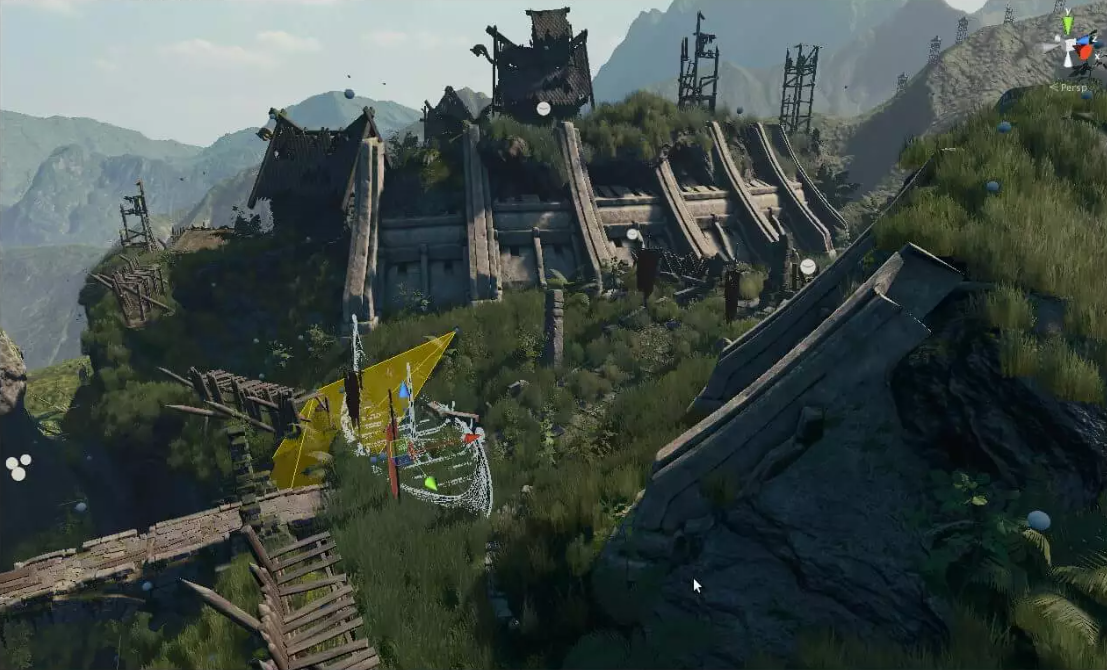 Рис 1.1 Пример сцены в UnityЛабораторная работа №6. Игровые объекты и компонентыЦель работы: Создание игровых объектов. Использование компонентов виртуальной сцены.1.1. Общие теоретические сведенияСоздание игровых объектов и использование компонентов виртуальной сцены являются ключевыми аспектами разработки игр в Unity.Создание игровых объектов:Игровые объекты (Game Objects): Игровые объекты являются основными строительными блоками виртуального мира в Unity. Они представляют собой все элементы, которые вы видите и с которыми взаимодействуете в игре, такие как персонажи, предметы, окружение и прочее.Компоненты (Components): Игровые объекты в Unity состоят из компонентов. Компоненты добавляют функциональность и свойства к игровым объектам. Например, компонент "Transform" определяет положение, вращение и масштаб игрового объекта.Создание игровых объектов: В Unity игровые объекты можно создавать как из готовых префабов, так и с нуля. Префабы представляют собой готовые шаблоны объектов, содержащие уже настроенные компоненты и свойства. Также можно создавать объекты прямо в сцене, добавляя к ним необходимые компоненты.Иерархия объектов (Hierarchy): Unity предоставляет окно иерархии объектов, где отображается иерархическая структура всех игровых объектов в сцене. Это позволяет легко управлять порядком и отношениями между объектами.Использование компонентов виртуальной сцены в Unity:Компоненты Transform: Компонент Transform определяет местоположение, вращение и масштаб игрового объекта в пространстве. Этот компонент является основным для позиционирования объектов в сцене.Физические компоненты (Physics Components): Unity предоставляет набор физических компонентов для имитации поведения объектов в реальном мире. Например, компонент Rigidbody позволяет объектам реагировать на физические силы, такие как гравитация и столкновения.Графические компоненты (Graphics Components): Графические компоненты определяют внешний вид игровых объектов. Например, компоненты Mesh Renderer и Sprite Renderer отвечают за отображение 3D моделей и спрайтов соответственно.Компоненты управления (Control Components): Компоненты управления определяют поведение объектов в ответ на действия пользователя или внутренние события в игре. Например, компоненты Character Controller или Rigidbody2D позволяют управлять движением персонажей.Компоненты анимации (Animation Components): Unity поддерживает анимацию игровых объектов с помощью компонентов Animator и Animation. Эти компоненты позволяют создавать и управлять анимацией объектов в игре.Использование компонентов виртуальной сцены в Unity позволяет разработчикам создавать разнообразные и интерактивные игровые миры с помощью готовых инструментов и функций, предоставляемых Unity Engine.1.2 Создание игрового объектаОткройте Unity: Запустите Unity и откройте проект, в котором вы хотите создать новый игровой объект.Откройте окно "Hierarchy": Это окно отображает иерархию всех объектов в вашей сцене. Вы можете открыть его, выбрав в верхней панели Unity "Window" -> "General" -> "Hierarchy".Создайте новый объект: Нажмите правой кнопкой мыши в окне "Hierarchy" и выберите "Create Empty" из контекстного меню. Это создаст пустой игровой объект.Переименуйте объект (необязательно): Вы можете переименовать созданный объект, чтобы он был легче идентифицировать в вашей сцене. Чтобы это сделать, щелкните по названию объекта и введите новое имя.Добавление компонентов:Выберите созданный объект: Щелкните по объекту в окне "Hierarchy", чтобы выбрать его. После этого вы сможете добавлять компоненты к этому объекту.Откройте окно "Inspector": Окно "Inspector" отображает свойства и компоненты выбранного игрового объекта. Если оно не открыто, вы можете открыть его, выбрав в верхней панели Unity "Window" -> "General" -> "Inspector".Добавьте компоненты: В окне "Inspector" вы увидите кнопку "Add Component". Нажмите на нее, чтобы открыть список доступных компонентов, которые можно добавить к объекту.Выберите компоненты для добавления: В списке компонентов выберите те, которые вам нужны для вашего объекта. Например, вы можете добавить компонент "Transform" для управления положением объекта, "Mesh Renderer" для отображения 3D модели и т.д.Настройте компоненты (при необходимости): После добавления компонентов вы можете настроить их параметры в окне "Inspector". Например, для компонента "Transform" вы можете изменить позицию, вращение и масштаб объекта.Дополнительно: В дополнение к стандартным компонентам, вы можете также создавать собственные скрипты и добавлять их к игровым объектам в качестве компонентов, чтобы добавить кастомную функциональность.После выполнения этих шагов у вас будет создан игровой объект в Unity с добавленными компонентами, которые вы выбрали. Вы можете продолжить настройку своего объекта и добавить к нему дополнительные компоненты по мере необходимости.1.3. Пример выполнения задания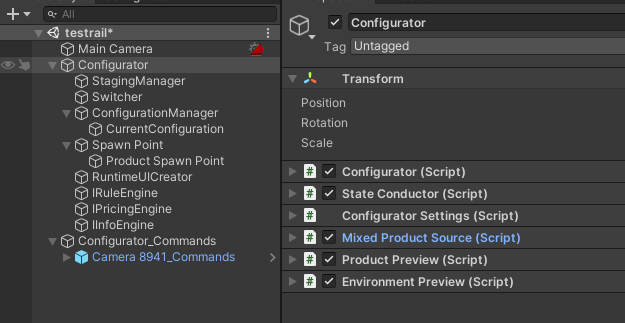 Рис 1.1 GameObject в иерархии и его компонентыЛабораторная работа №7. Игровой персонажЦель работы: Добавление игрового персонажа. Создание управления от первого лица.1.1. Общие теоретические сведенияСоздание игрового персонажа:Модель персонажа: Игровой персонаж обычно представлен 3D моделью, которая может быть создана в программе для моделирования, такой как Blender, Maya или 3ds Max. Модель должна быть анимирована, чтобы добавить жизни и реализму в движения персонажа.Анимации персонажа: Для создания анимаций персонажа могут использоваться различные методы. Например, анимации могут быть созданы внутри Unity с помощью встроенного инструмента Animator, или же могут быть импортированы из внешних программ.Скрипты управления: Для управления движением и поведением персонажа обычно используются скрипты на языке программирования C#. В этих скриптах определяются действия персонажа, такие как перемещение, поворот, прыжок и взаимодействие с окружающим миром.Интерактивные элементы: Для создания интересных игровых ситуаций и взаимодействия с окружающим миром, персонажу необходимо взаимодействовать с различными объектами и элементами среды. Это может включать в себя открытие дверей, сбор предметов, активацию механизмов и т.д.Создание управления от первого лица в Unity:Контроллер персонажа (Character Controller): Для реализации управления от первого лица часто используется компонент Character Controller. Этот компонент обрабатывает ввод от игрока и управляет движением и взаимодействием персонажа с окружающим миром.Управление камерой: Камера в управлении от первого лица обычно прикреплена к голове или глазам персонажа, чтобы создать эффект "взгляда от первого лица". Это обеспечивает плавное следование камеры за движениями и поворотами персонажа.Ввод игрока: Для управления персонажем игрок использует клавиатуру, мышь или геймпад. Ввод обрабатывается скриптами управления, которые реагируют на нажатия клавиш и движения мыши и передают команды персонажу для выполнения соответствующих действий.Физическая модель: Для реалистичного моделирования перемещения и столкновений персонажа с окружающим миром часто используется физическая модель. Это позволяет персонажу взаимодействовать с физическими объектами и препятствиями в игровом мире.Обратная связь с пользователем: Для повышения иммерсии игрока в игровой мир важно предоставить обратную связь о действиях персонажа. Это может быть реализовано через анимации, звуковые эффекты, вибрацию геймпада и другие сенсорные эффекты.Это лишь общий обзор процесса создания игрового персонажа и управления от первого лица в Unity. Разработка каждого элемента требует тщательного проектирования, настройки и тестирования, чтобы создать увлекательный и качественный игровой опыт.1.2 Добавление игрового персонажаИмпорт модели персонажа:Получите 3D модель персонажа. Это может быть модель, созданная вами с помощью программы моделирования (например, Blender, Maya), или готовая модель из Asset Store.Перейдите в окно проекта Unity.Перетащите файл модели персонажа в окно проекта Unity. Обычно поддерживаемые форматы файлов моделей включают .fbx, .obj, .blend и др.Подождите, пока Unity импортирует модель персонажа в ваш проект.Размещение персонажа на сцене:Откройте сцену, на которой вы хотите разместить персонажа.Перейдите в окно проекта Unity и найдите импортированную модель персонажа.Перетащите модель персонажа из окна проекта в сцену Unity.Настройка позиции, вращения и масштаба:Выберите модель персонажа в сцене, чтобы отобразить ее параметры в окне "Inspector".Используйте инструменты перемещения, вращения и масштабирования в окне "Scene" для настройки позиции, ориентации и размера персонажа на сцене.Добавление компонентов управления:Добавьте компонент "Character Controller" к модели персонажа, если он не добавлен автоматически. Этот компонент позволяет управлять движением персонажа с помощью скриптов.Создайте скрипты управления, которые будут обрабатывать ввод от игрока и управлять перемещением, поворотом и другими аспектами движения персонажа.Настройка анимации и аниматора:Если ваша модель персонажа содержит анимации, добавьте компонент "Animator" к модели.Создайте аниматор контроллер и настройте его, чтобы добавить анимации персонажа и управлять переходами между ними.При необходимости добавьте анимационные параметры в скрипты управления, чтобы управлять анимациями в соответствии с действиями персонажа.Тестирование и отладка:Протестируйте вашего персонажа, управляя им в режиме редактирования сцены и/или в режиме игры.Отладьте скрипты управления и анимации, чтобы убедиться, что персонаж ведет себя как ожидается и взаимодействует с окружающим миром корректно.1.3. Пример выполнения задания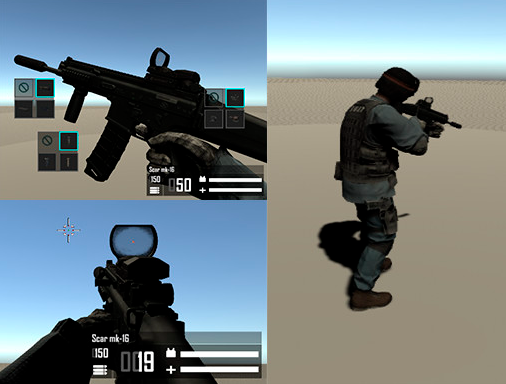 Рис 1.1 Игровой персонаж